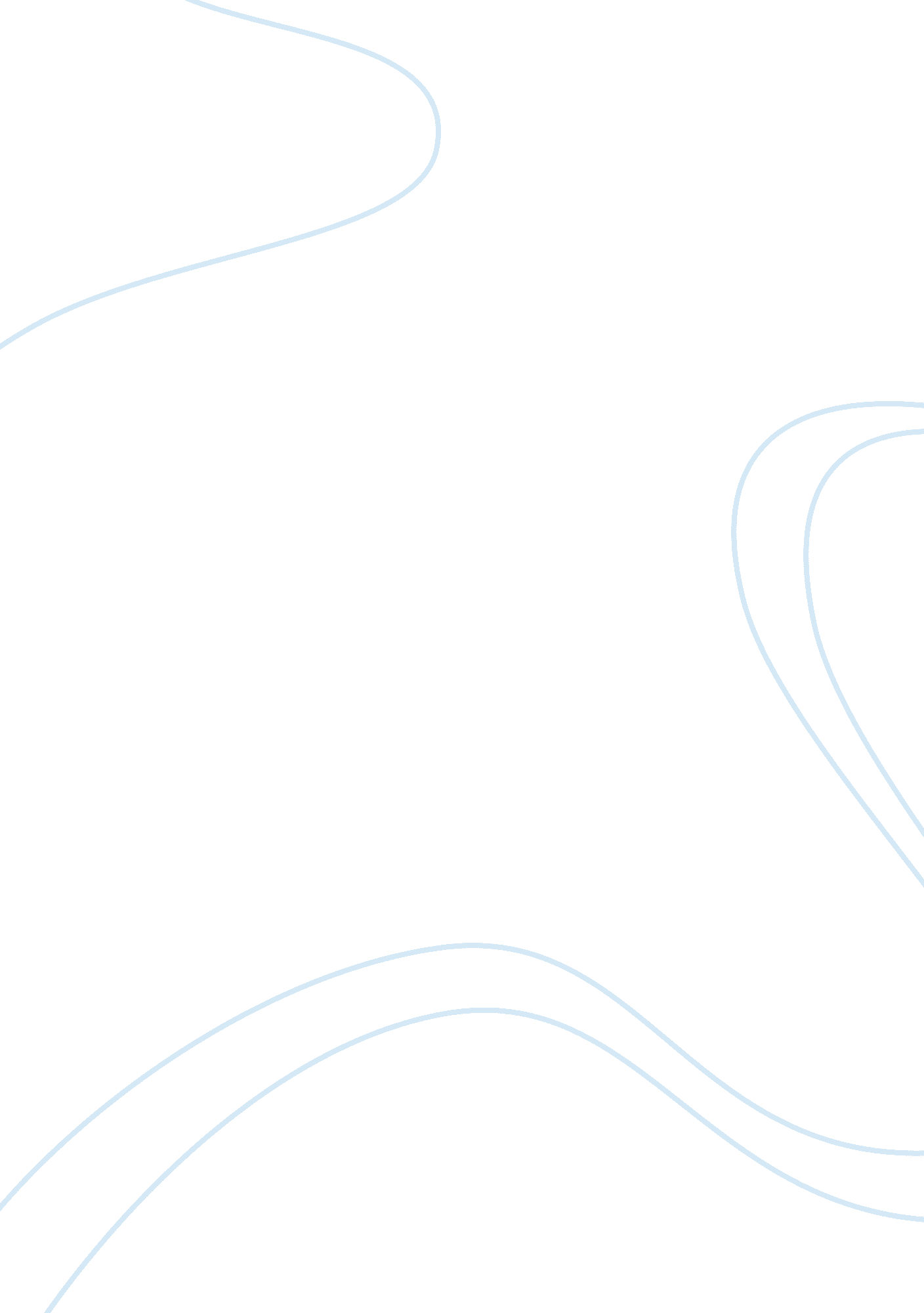 Discuss your reading habits. what type of writings do you tend to read most (nove...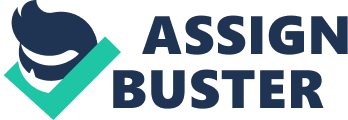 Discuss your reading habits. What type of writings do you tend to read most and why? Thesis ment Reading opens up the different possibilities that exist within life and fiction explores these avenues in a wholesome basis. 
Outline 
This paper discusses my peculiar reading habits and then emphasizes in essence on the role of fiction within the modern times since it is my personal favorite. It ends with a notion which is strong, authentic and true in its meaning. 
Introduction 
I have always loved reading fiction. It makes me go wild with imagination and I start to dream things which have never been explored. It opens up my creative avenues and gives me the room to maneuver myself in a whole-hearted manner. I have enjoyed reading fiction thoroughly and I perceive this as a gift of God. However what I believe is the fact that not many readers quite appreciate the beauty related with fiction itself. I consider it quite unfortunate on their part and do not give any undue blame on the fiction itself as well as the fiction writers. 
In our non-fiction world, the role of fiction has attained significance due to the element of faked-ness which is present within it. Fiction is glorifying the lives of the people and hence making them look different from each other and yet superior in the same light. Non-fiction writing texts merely state something which has happened and thus look to adjust the happenings from an ethically correct standpoint whilst taking care of the norms present within the society. (Ziolkowski, 1997) Thus the criticism that comes from the society’s perspective is something which is deep inherent within the values that the non-fiction works advocate and thus it provides for strong reasoning that the non-fiction writing works are generally more open to debate and criticism than the fiction texts. I opine that the reader goes in a deep cave, away from the practicalities of life and finds an escape route within fiction. What this offers is the other side of the truth. Thus for me fiction essays provide mystery, romance and so much more to the idle mind, which is also idealistic in nature. 
Fiction has seemed to play a pivotal role within my realms as it presents the ‘ other’ side of the world in a way. It makes people look ideal from an irrational setting. They become super-humans as a matter of fact. Thus fiction portrays the desires and cravings of the people in more ways than one and there is absolutely no denying the very fact. In the end, the role of fiction cannot be denied its due place since vocabulary is increased, dramatization is made stronger and generally people believe that it is a very powerful medium of conveying a story with a moral ending. 
Conclusion 
I would like to end this discussion by suggesting that reading fiction is like painting on a canvas with vibrant colors – one can do so much yet the imagination is free to roam around here and there. Fiction writers are lucky people since they create characters, pictures and sceneries. Readers enjoy delving into the very same and I fortunately am one of them. 
Bibliography 
Ziolkowski, Theodore. Philosophy into Fiction. American Scholar, Vol. 66, 1997 
Word Count: 530 